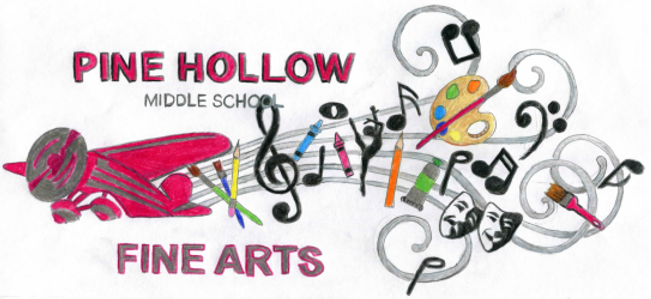 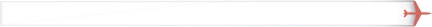    WELCOME…                                      ________   Go Pilots!It is my pleasure to work with your student this semester as they let their imagination soar in the art classroom!  In the art classroom students will be safe, open-minded, accountable and respectful.  The art curriculum is based on the understanding of the Elements and Principles of Design and based on the N.C. state standards.Students are expected to come to art on time with a pencil and be ready to work.  Students will keep a provided folder and art booklet in class which will be used for class notes, reflections on projects and art sketches.  It is the student’s responsibility to keep up with their folders, art book, and any other supplies that will be given to the student for the semester.  Each student will be challenged at his/her own level while making several art projects within the semester.  It is important for each student to put forth their best effort in creating their art projects.  Students will be assessed by vocabulary quizzes, Technique /Application tests, techniques sheets, and the completion of each Major art project based on a provided rubric. Criteria will be explained, media will be explored and guidance will be given to each student for successful completion of each project.  To give students a chance to experience different media in class, there will be due dates for each assignment.  It is the responsibility of the student to find extra time to complete unfinished assignments or make improvements to their artwork to increase their class grade.  Students have the opportunity to work on their projects during Flight School throughout the week.  Fridays are the only exception due to club participation.  Students will need a pass from the art teacher and permission from their Flight School Teacher before they are allowed to come to the art room during Flight School.  Students may take their 2D artwork home to finish but they are responsible for any damaged or missing artworks.  If an artwork is lost there is nothing to grade and it will result in a 0 grade for their project.  If an artwork is torn or damaged students will have points deducted from their craftsmanship grade.  The expectations in the art room are clearly explained to the student the first day of class.  Discipline procedures of the school and art classroom will be followed and the rules will be enforced, Parents will be notified when necessary.  Students should follow all directions since some of the art supplies can be messy and dangerous if they are misused.  Please note that some materials used in art class can be permanent and may not come out of clothing.  I will provide shirts/smocks but accidents do happen.  I am looking forward to working with a great group of students this semester.  Please feel free to contact me with any questions or concerns.  Also, follow the art classroom on Twitter @SOARwithArt  and check out my website shealyart.weebly.com for additional information about art projects and pictures of the amazing things your students will be creating in the art classroom.  Watch their imagination soar! Sincerely,Ms. K. M. ShealyVisual Art Teacherkshealy@wcpss.net(919) 694-8880@SOARwithArt ART ROOM RULES AND EXPECTATIONSAll rules are to ensure the safety of the student, to protect and maintain the reputation of the art classroom and school; to allow the class to meet the objectives and class requirements for each day. Students are expected:To use the restroom before or after class.To be on time for class with a pencil and enter the art classroom in a quiet and calm manner.To read the board for instructions and have materials ready to start class.To not talk during instructional time.  Students will listen and follow directions.  The student is expected to ask questions for further clarification of each assignment.To respect and be responsible for their work area and tools.  Use all tools safely and properly.To be considerate of others.  Keep hands, feet, objects and negative opinions to yourself.To clean-up and keep work areas tidy.To have a positive attitude and put forth your best effort.Food and DrinksStudents are allowed to bring snacks and water to the art room.  However, each student is responsible for cleaning up any mess.  Some media that we will be using will not allow for students to eat.  Each student needs to keep their artwork safe and clean.ScentsBody sprays, mist, or perfumes are not allowed in the artwork     Rolling chairs.Students are not allowed to spin in their chairs or roll in their chair to get their supplies.  Students will keep their chairs by their table at all times.  Electronic devicesStudents will be using their electronic devices to take quizzes, access their Google Classroom and look up visual images for their art projects.  Students are not allowed to have their electronic devices out unless the teacher has given them permission.  Students will have access to the lesson’s vocabulary and power points all through google classroom.  Parents can also join the google classroom by providing the teacher their email for an invite.Google Classroom codes2nd period=	jolwd4			3rd period=	1vktjk			4th period=	gzLtzc5th period.=	e0yba7r		7th period=	83dzx6			8th period=	2hiutz       AbsencesStudents are expected to check google classroom and the teacher’s website when they are absent.  School-wide grading policy will be followed upon the absence of a student during an assessment.Disciple procedures will be followed and enforced if the students does not follow the art classroom rules and expectations. DISCPLINE PROCEDURES 1st	Verbal Warning and Parent Contact2nd	Silent Lunch Detention served in the art room3rd    Silent Lunch Detention served in the art room4th	In-Class Suspension5th	Referral to Office		HOW CAN PARENTS HELP?…Regardless of the student’s artistic background, a parent’s support and encouragement will have a tremendous impact on a child’s progress in art. To assist in the artistic growth of your child, you can:Support the goals, policies, and procedures of the teacher. Encourage your child to put forth their best effort no matter their level of artistic ability.Visit the art classroom and see all the amazing artworks that your child is creating.Contact the teacher if there are any questions or concerns.  The art classroom is always in need of donations whether it is Kleenex, Newspaper, egg cartons, zip-loc bags, wire coat hangers, paper plates, scrap pieces of wood, marbles/rocks, large pieces of cardboard or any other items that you are willing or need to part with.GRADING RUBRICThe grade that a student receives in art will be based upon vocabulary quizzes per lesson, skill tests per lesson, techniques sheets per lesson, and the completion of each art project.MINOR ASSESSMENTS MAJOR ASSESSMENTSReturned and signed syllabus is worth 10 points on their syllabus quiz.  PINE HOLLOW MIDDLE SCHOOL VISUAL ARTS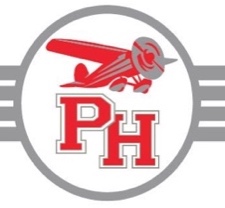 STUDENT/PARENT INFORMATION FORMQuizzes.  Students will be assessed on their knowledge and retention of each lesson’s vocabulary as well as their application of different media and techniques.Technique sheets.  Students will complete technique sheets (color wheel, shading sheets, painting technique sheet, etc.) for each lesson.  Students will be given credit upon full completion of each technique sheet.Minor Projects.  Students will have the opportunity after they have completed their Major Projects to work on minor projects that are created to further enhance their media and technique skills.  Upon the completion of each minor project and the student’s demonstration of craftsmanship, content, and the required technique skills; the student will receive full credit.50%Major Projects.  Students will complete several major art projects (drawing, painting, clay and papier-mâché, etc.) throughout the semester.  Projects are explained and the criteria for successful completion are listed for the students.  To give students a chance to experience a variety of media in class, there will be due dates for each major project.Technique/Application Test.  Students will be given quizzes and practice sheets to help them prepare for their technique/application test given during each lesson.  The technique/application test will be a hands-on test that that requires each student to demonstrate the proper use of media, technique and the knowledge/application of the lesson’s vocabulary terms. Re-tests will be given on Wednesdays after-school.  Please notify the teacher if the student is planning to stay after school to re-take their test.  Their re-test grade will be their final grade.  Quarter and End of Term Test-Students will be assessed at the end of the class’s first quarter together and at the end of semester on their knowledge of art techniques, elements and principles of design, and each lesson’s vocabulary that they learned in the semester art class.50%Student Information – Please PrintStudent Information – Please Print______________________________________________________First Name                                                      Last Name______________________________________________________Home Address______________________________________________________City, State, Zip______________________________________________________Home Phone                                                 Alternate PhoneParent/Guardian Information – Please Print ______________________________________________________First Name                                                      Last Name______________________________________________________Home Phone                                                 Email Address___________________________________________________________________________Best Way to Contact Parent/Guardian__________________________________________________Student Email Address__________________________________________________Homeroom TeacherGrade Level:  □ 6th Grade   □ 7th Grade  □ 8th GradeTrack:              □ 1    □ 2     □ 3     □ 4Do you have any Allergies?         □Yes             □NoIf yes, please list allergies below______________________________________________________________________________________________________________________________________________________________________________________________________________________________________________________________________________Parent and Student AcknowledgementI have read and am aware of the policies for the art classroom.________________________________________   ______________________________________   __________________________Parent/Guardian Signature                                                  Student Signature                                                            DateI give permission for the Pine Hollow Middle School Visual Art program to use my child’s name and pictures of their artworks on the school website, Twitter page, and other publications to recognize their accomplishments and creativity in the art classroom.________________________________________   ______________________________________   __________________________Parent/Guardian Signature                                                  Student Signature                                                            DatePersonal Property WaiverStudents who bring personal electronic devices, art tools or other personal items onto Wake County Public School System (WCPSS) campuses are responsible for the security of such items.  WCPSS is not responsible for the property of others that is placed on campus at any time or at other locations during school sponsored events. On campus storage facilities such as the art classroom and various student lockers are provided as a convenience to students. By my (our) signature below I (we) understand that the school system does not guarantee the safety or security of stored personal property and I (we) agree to hold the school system harmless in the event of property loss or damage. _______________________________________________________ _____________________Student Signature ______________ Date ____________________________________________________________________________ Parent Signature ________________ Date Please return the completed form to: Ms. Kimberly Shealy● Pine Hollow Middle School Visual Art TeacherPine Hollow Middle School   5365 Bartram Place Raleigh, NC 27617    (919) 694-8880Parent and Student AcknowledgementI have read and am aware of the policies for the art classroom.________________________________________   ______________________________________   __________________________Parent/Guardian Signature                                                  Student Signature                                                            DateI give permission for the Pine Hollow Middle School Visual Art program to use my child’s name and pictures of their artworks on the school website, Twitter page, and other publications to recognize their accomplishments and creativity in the art classroom.________________________________________   ______________________________________   __________________________Parent/Guardian Signature                                                  Student Signature                                                            DatePersonal Property WaiverStudents who bring personal electronic devices, art tools or other personal items onto Wake County Public School System (WCPSS) campuses are responsible for the security of such items.  WCPSS is not responsible for the property of others that is placed on campus at any time or at other locations during school sponsored events. On campus storage facilities such as the art classroom and various student lockers are provided as a convenience to students. By my (our) signature below I (we) understand that the school system does not guarantee the safety or security of stored personal property and I (we) agree to hold the school system harmless in the event of property loss or damage. _______________________________________________________ _____________________Student Signature ______________ Date ____________________________________________________________________________ Parent Signature ________________ Date Please return the completed form to: Ms. Kimberly Shealy● Pine Hollow Middle School Visual Art TeacherPine Hollow Middle School   5365 Bartram Place Raleigh, NC 27617    (919) 694-8880